Muestras de ejercicios de puntuación dicéntricaMuestra 1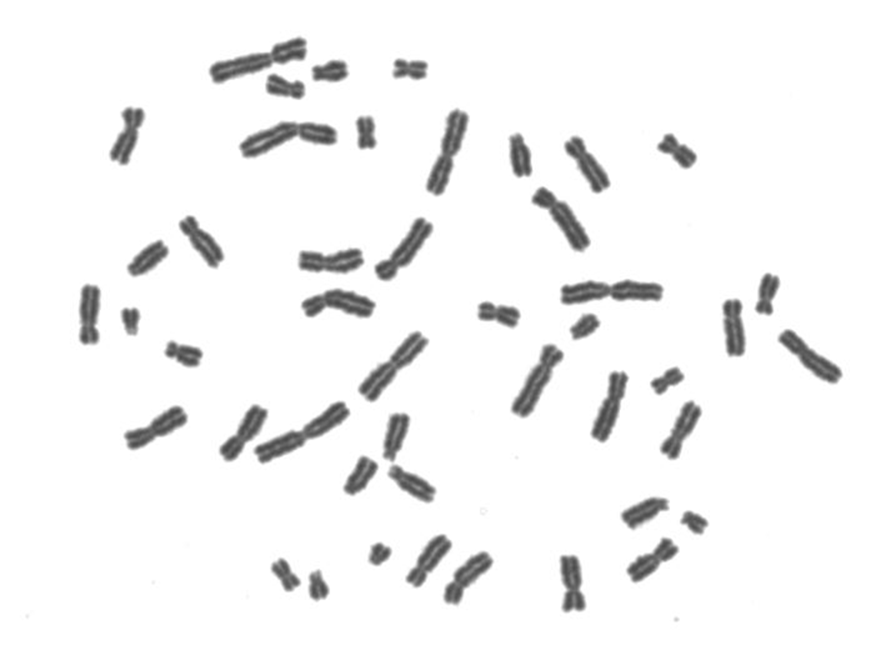 Muestra 2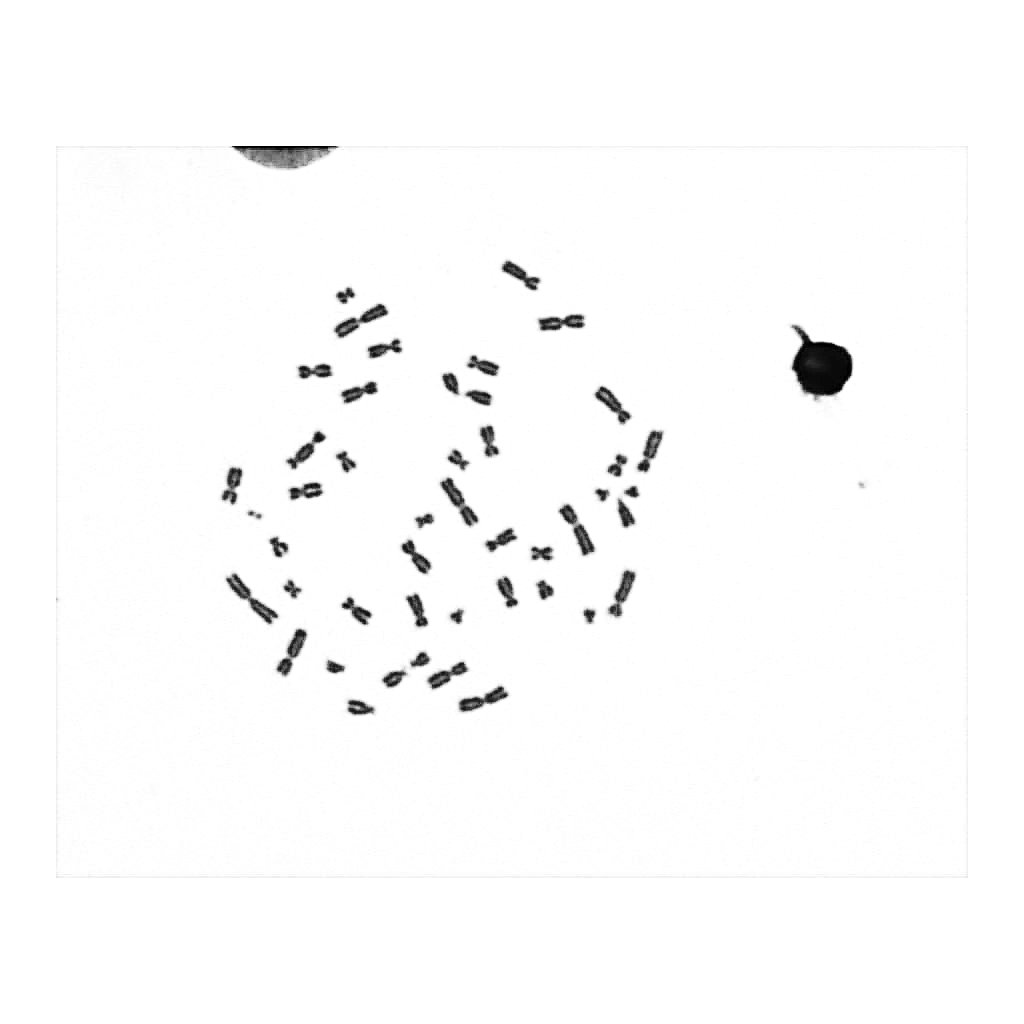 Muestra 3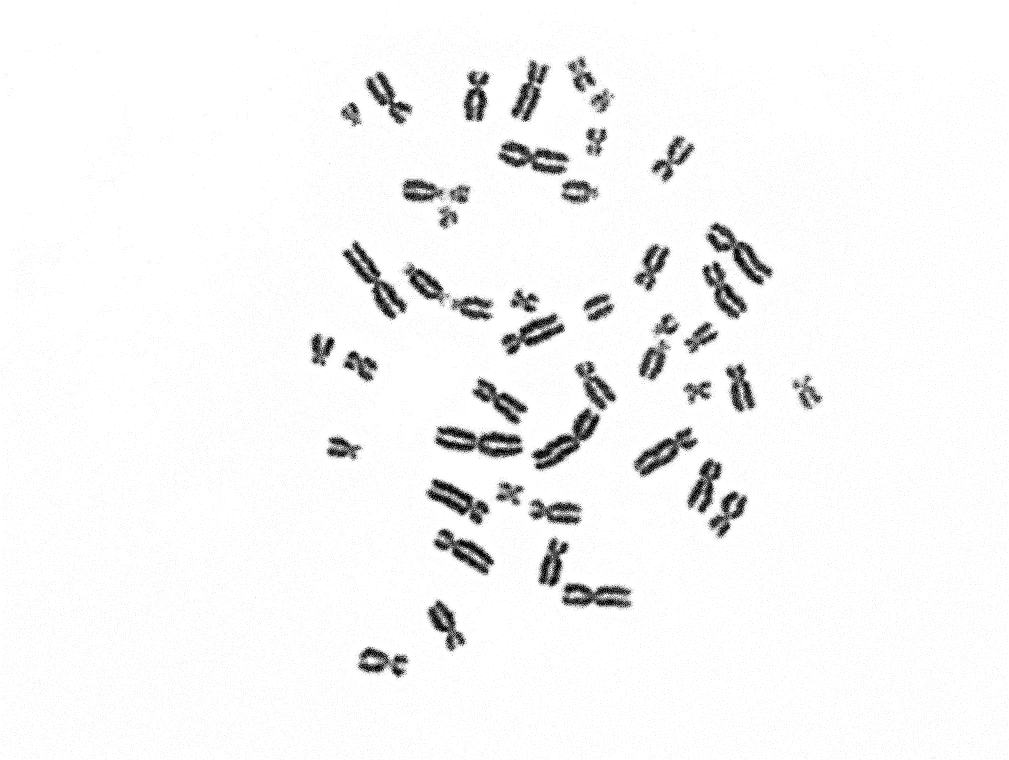 Muestra 4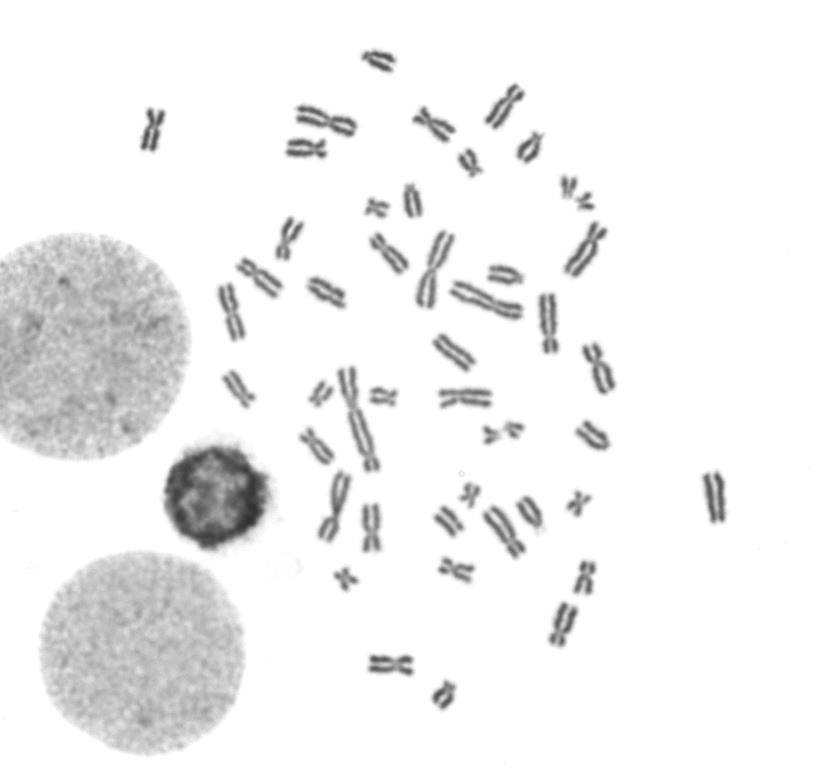 Muestra 5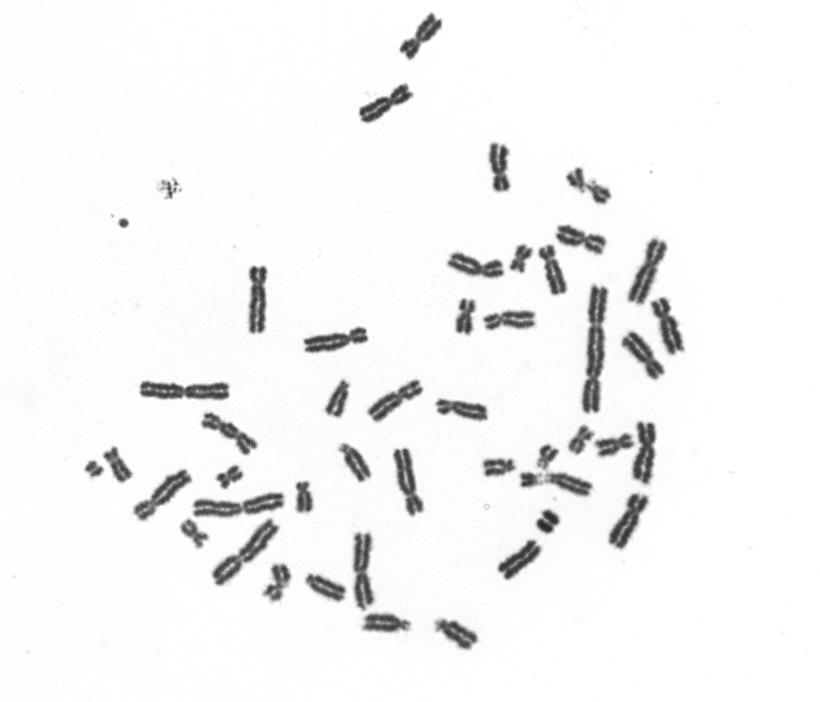 Muestra 6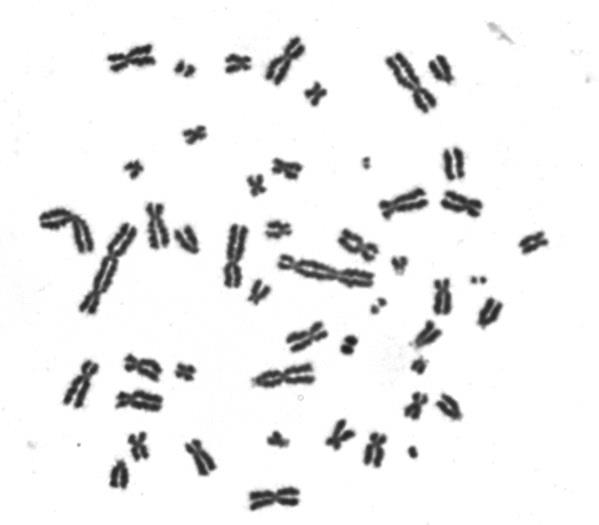 Muestra 7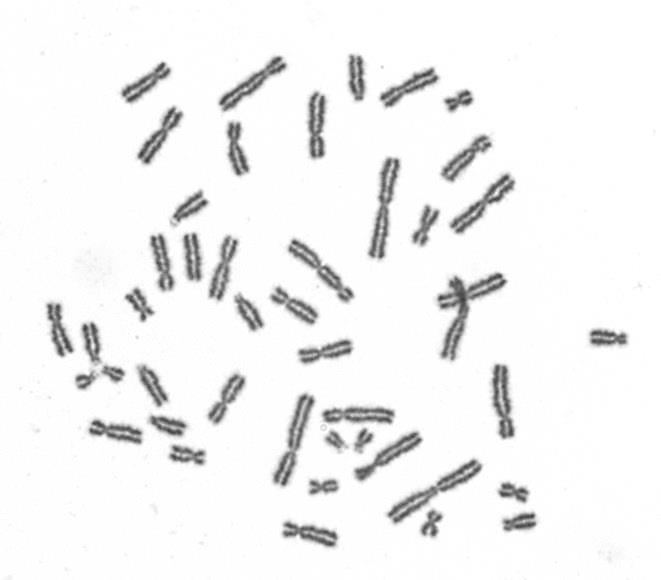 Muestra 8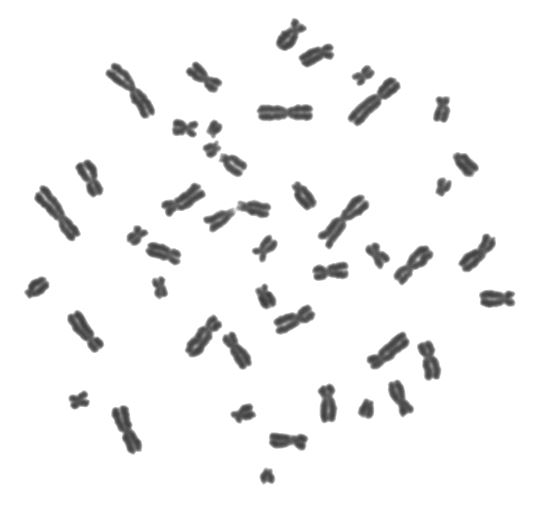 Muestra 9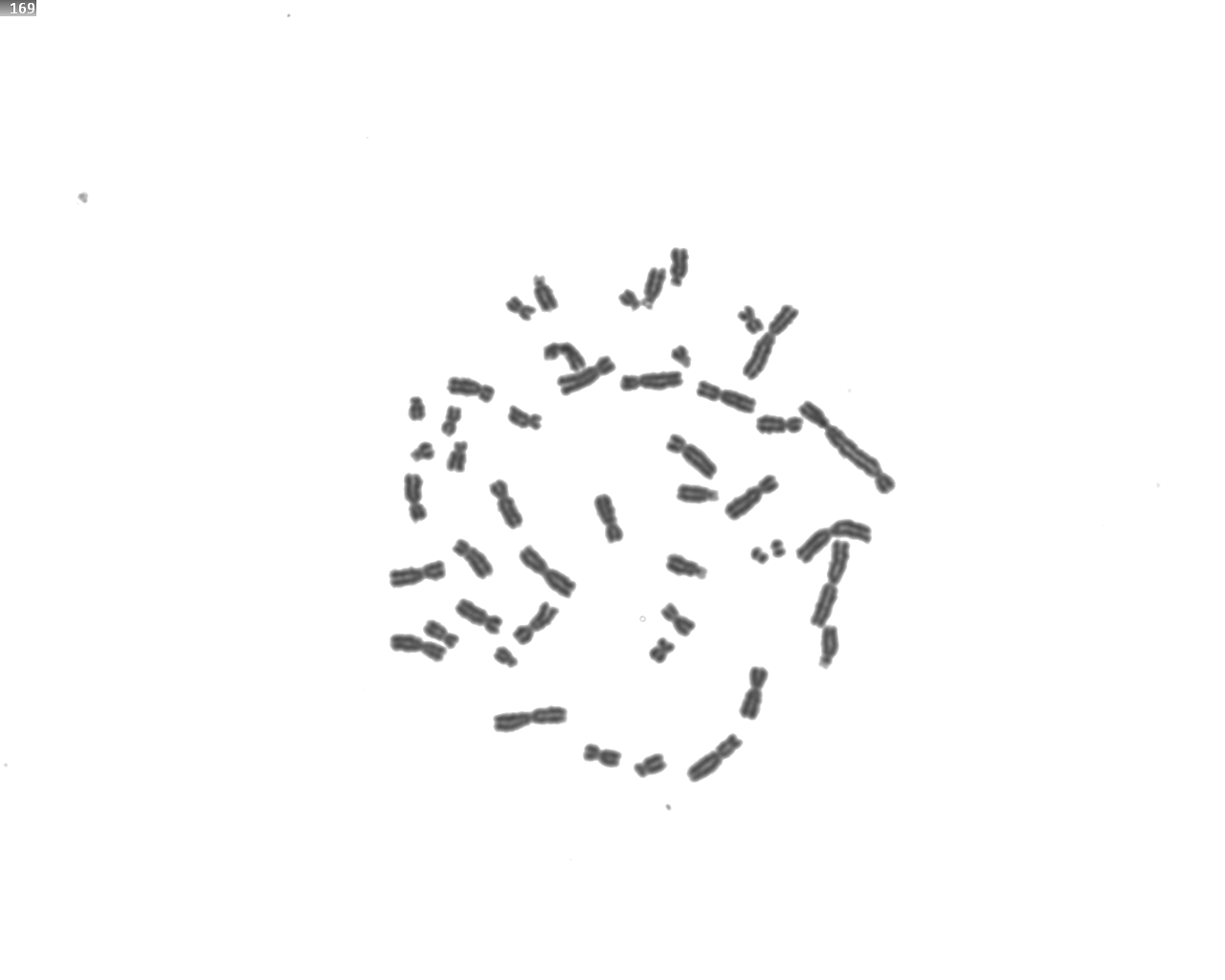 Muestra 10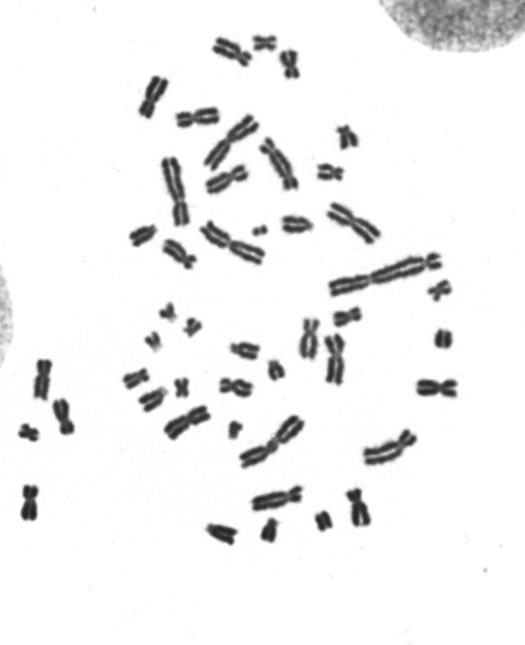 